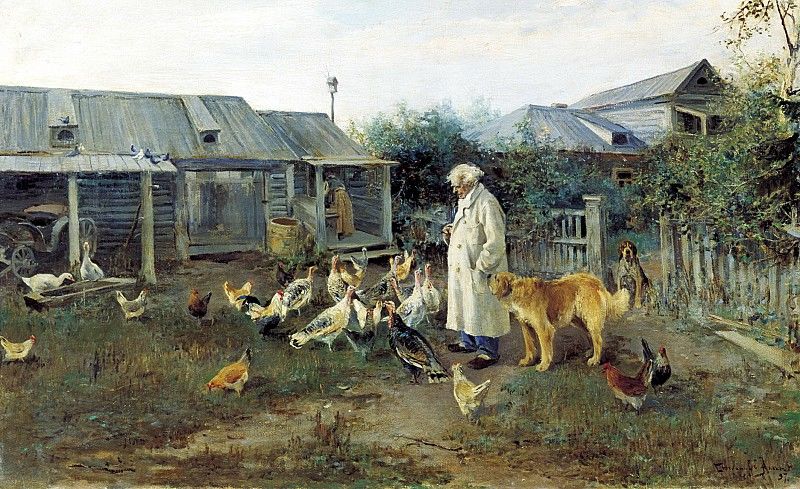 Алексей Степанов«Утренний привет»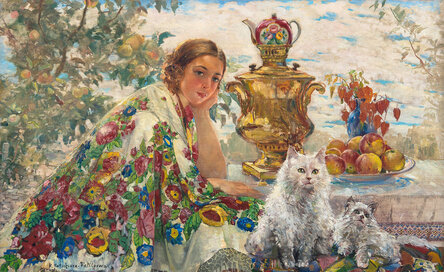 Екатерина Качура-Фалилеева (1886-1948)'У самовара'.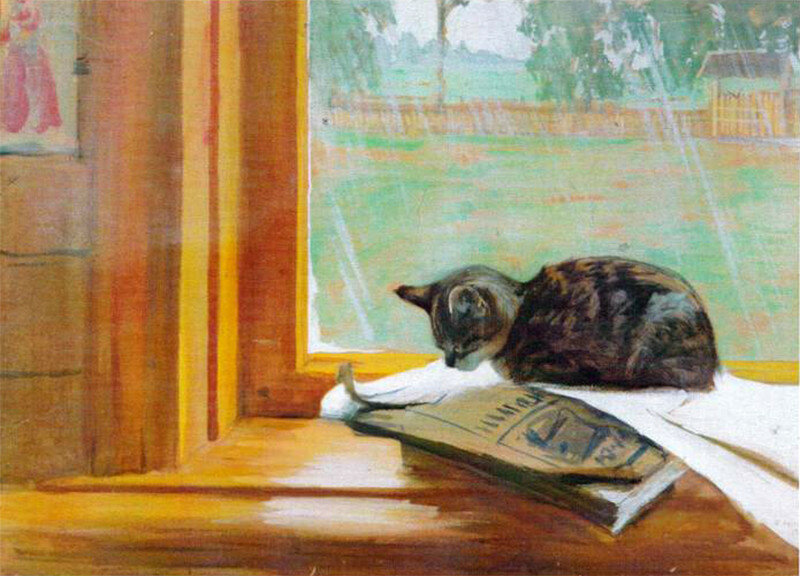 Кустодиев Борис Михайлович.Кошка на окне. 1906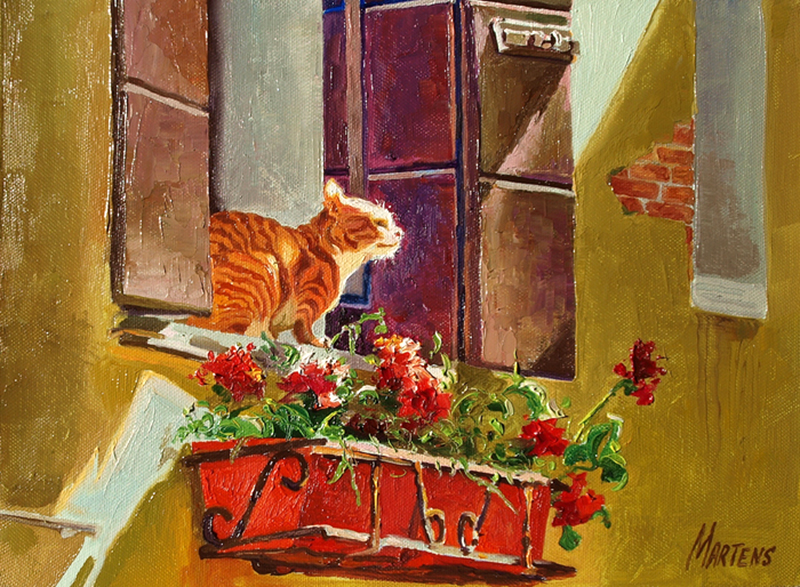 Мартенс Елена Александровна.Рыжая кошка в окошке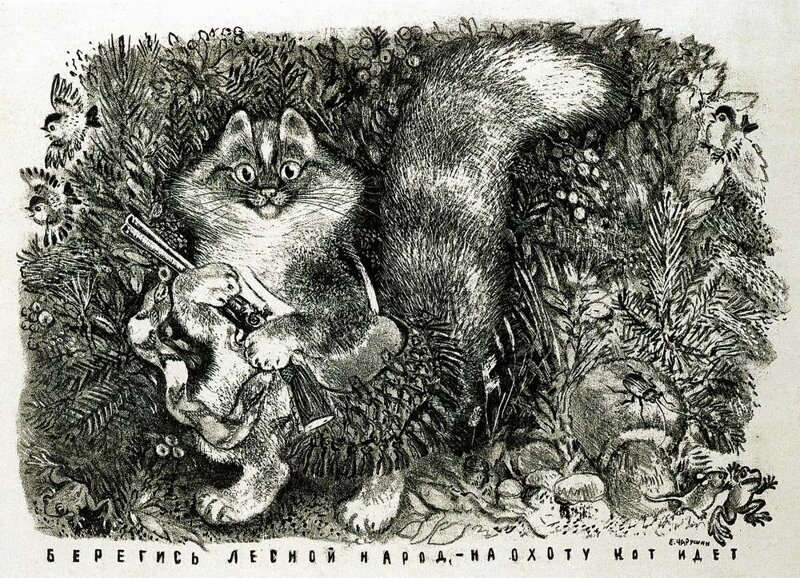 Чарушин Евгений Иванович"Берегись, лесной народ, на охоту кот идет!" (1944)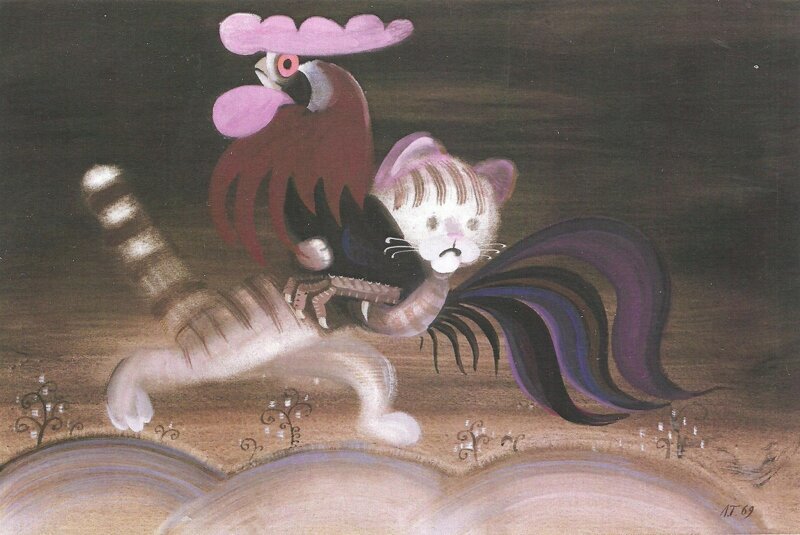 Токмаков Лев Алексеевич"Кот и петух" (1969)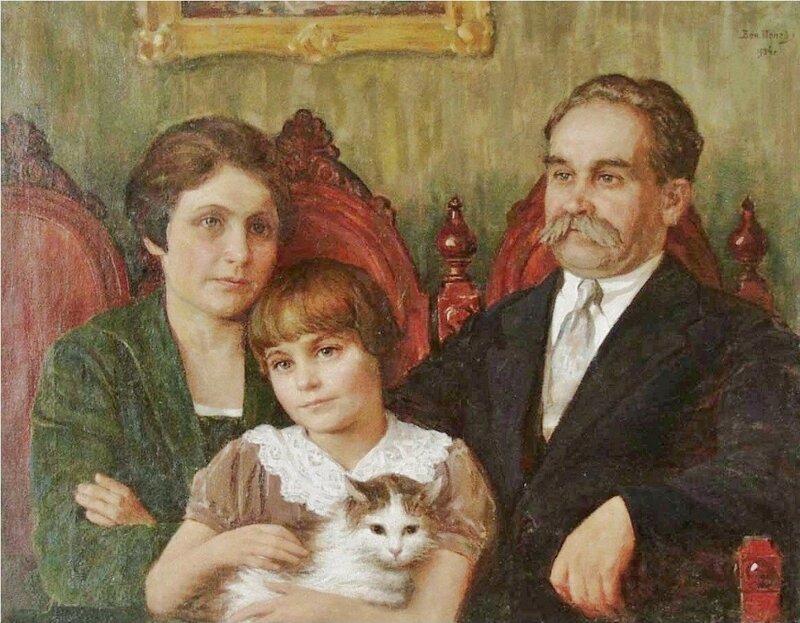 Попов Вениамин Николаевич, "Семейный портрет" (1934)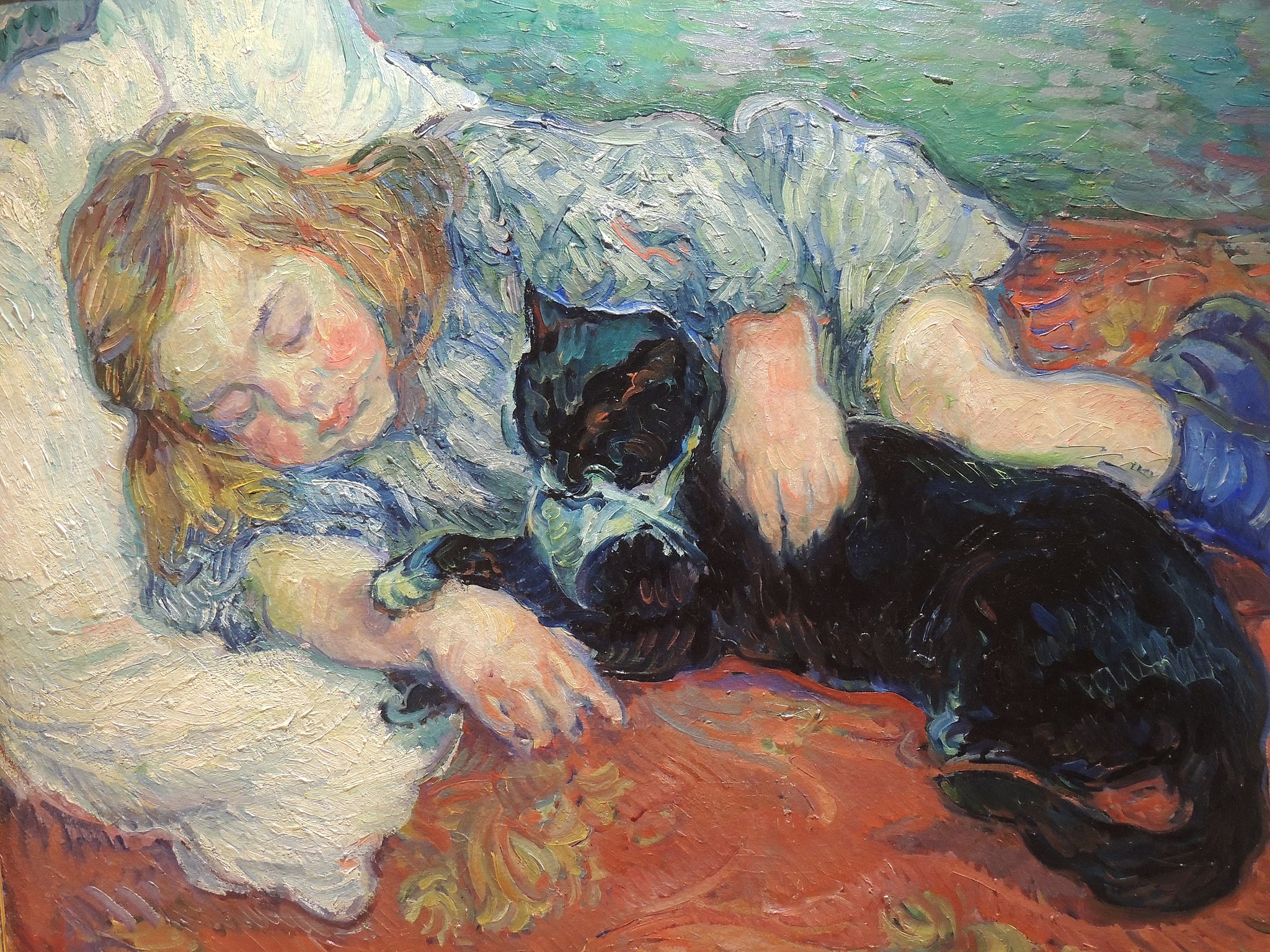 Николай ТарховРебёнок и спящая кошка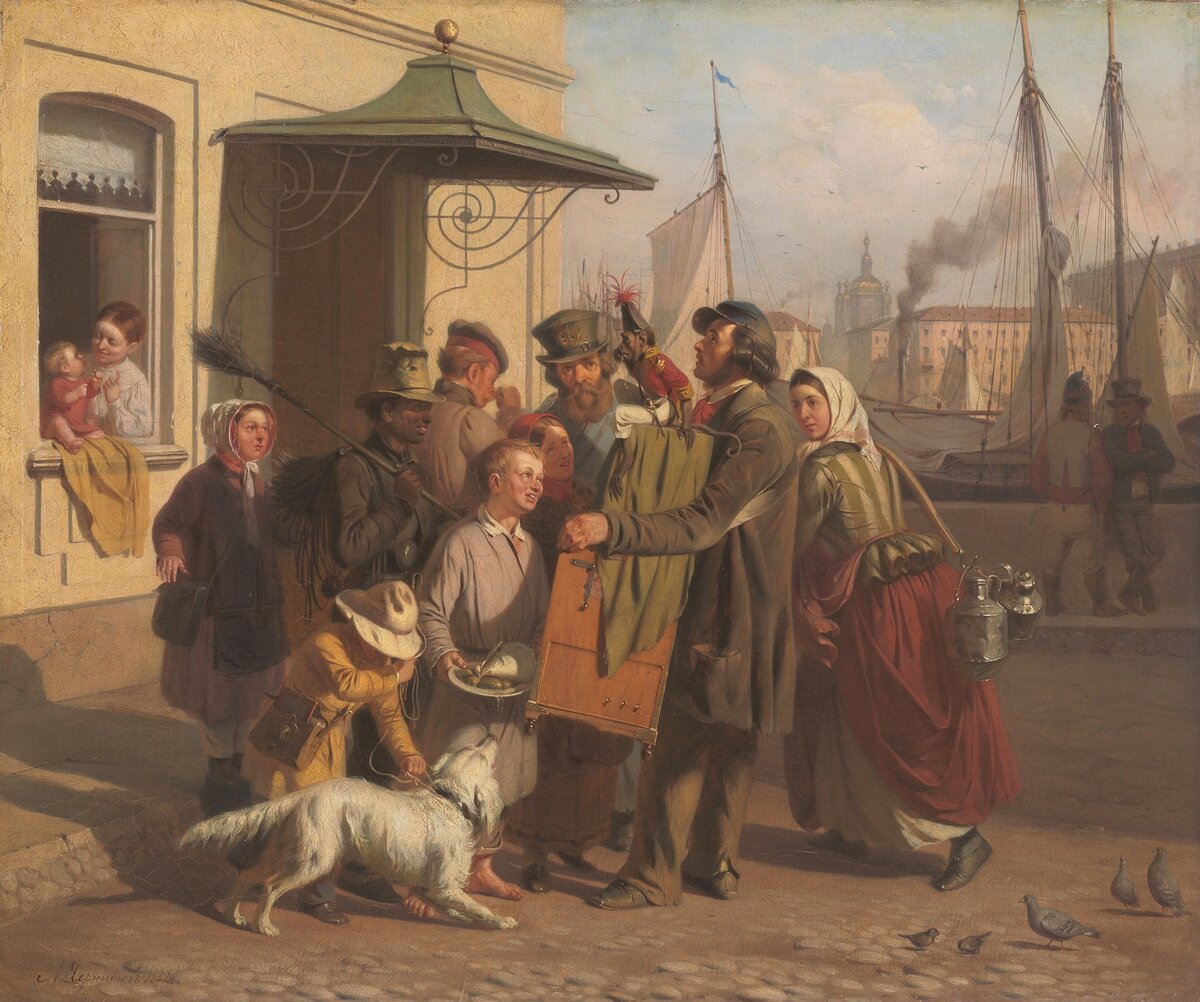 Алексей Чернышев«Шарманщик»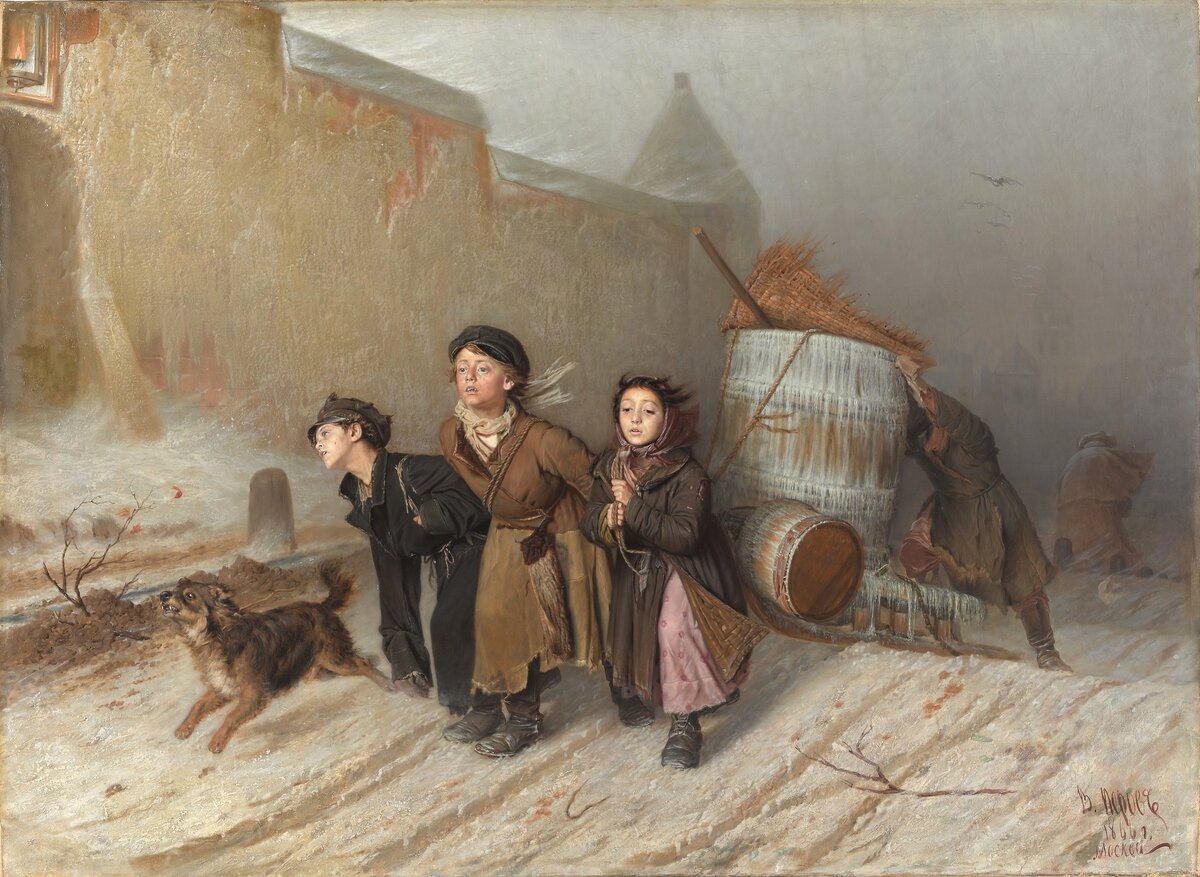 Василий Петров«Тройка. Ученики-мастеровые везут воду»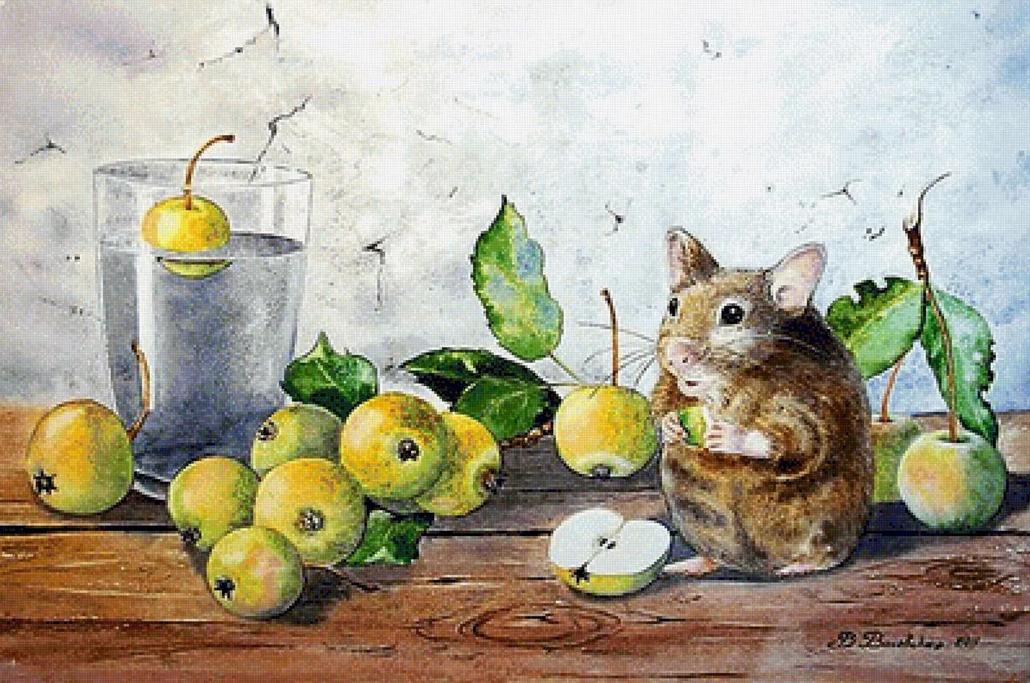 Валентина Валевская«Райские яблочки… или нахомячился» (2011)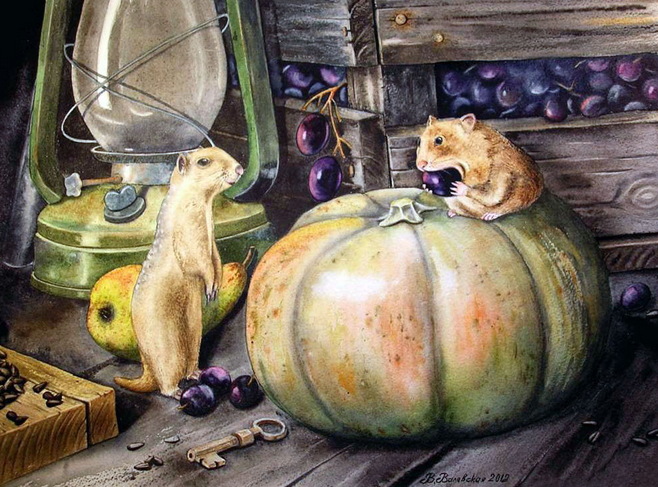 Валентина Валевская«Суслик и хомяк», 2012 г.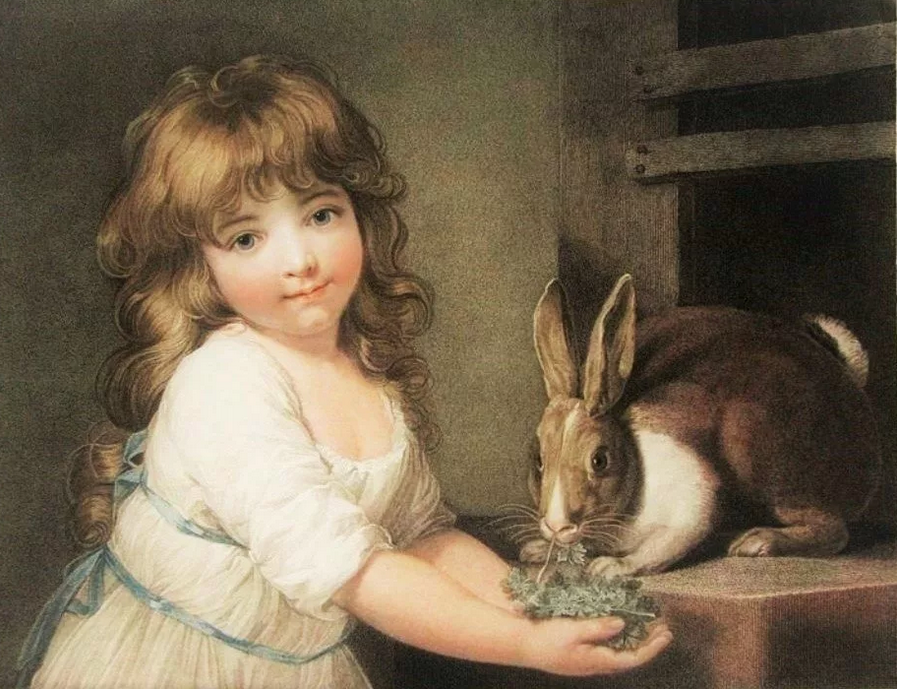 Чарльз Найт«Девочка с кроликом»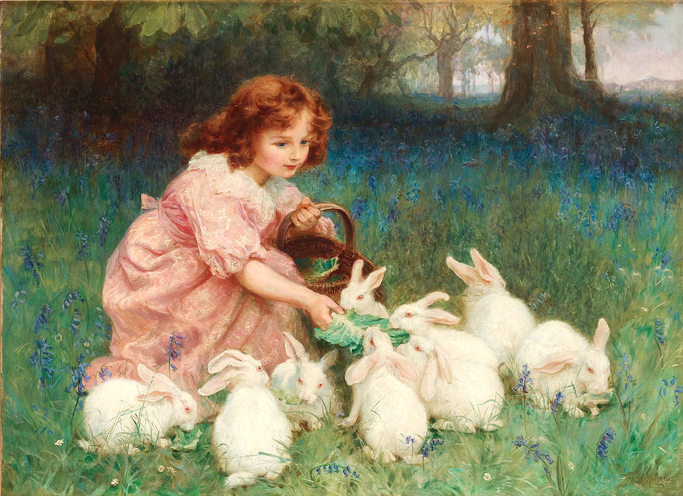 Фредерик Морген «Кролики»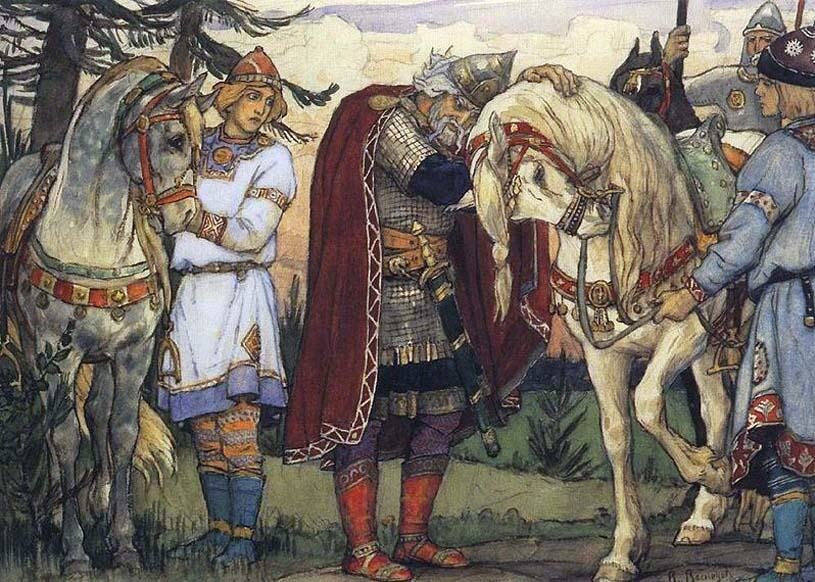 Виктор Васнецов"Прощание князя Олега с конем"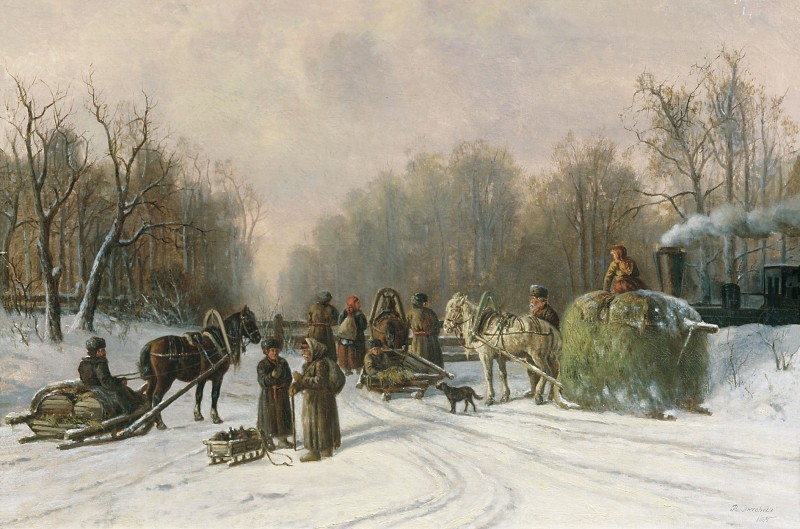 Экгорст Василий Ефимович«У переезда».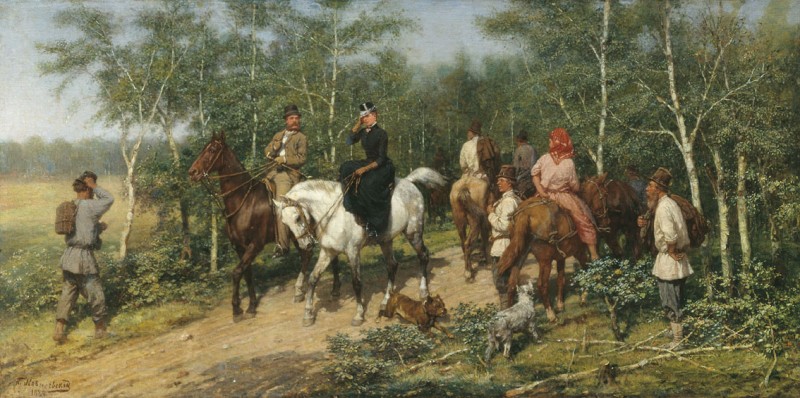 Ковалевский Павел Осипович«Перед грозой».